КОНКУРСНА ДОКУМЕНТАЦИЈАГРАД УЖИЦЕИЗРАДА ИЗМЕНЕ И ДОПУНЕ ПЛАНА ДЕТАЉНЕ РЕГУЛАЦИЈЕ „МЕЂАЈ“Набавка на коју се не примењују одредбе Закона о јавним набавкама у складу са чланом  27. став 1. тачка 1) Закона о јавним набавкама („Службени гласник РС“ број 91/19)мај 2022. годинеНа основу члана 27. став 1. тачка 1) Закона о јавним набавкама („Службени гласник РС“ број 91/19) и Одлуке о покретању поступка набавке на коју се Закон о јавним набавкама не примењује број VI 404-140/22 од 06.05.2022. године, припремљена је:КОНКУРСНА ДОКУМЕНТАЦИЈАИзрада измене и допуне плана детаљне регулације „Међај“ Конкурсна документација садржи:Конкурсна документација укупно садржи 29 странa.I  ОПШТИ ПОДАЦИ О ЈАВНОЈ НАБАВЦИ1. Предмет набавкеПредмет набавке број VI 404-140/22 су услуге – Услуге израда измене и допуне плана детаљне регулације „Међај“.Назив и ознака из општег речника набавке: услуге техничког пројектовања – 71320000-7.2. ПартијеПредмет набавке није обликован по партијама.II  ВРСТА, ТЕХНИЧКЕ КАРАКТЕРИСТИКЕ (СПЕЦИФИКАЦИЈЕ), КВАЛИТЕТ, КОЛИЧИНА И ОПИС ДОБАРА, РАДОВА ИЛИ УСЛУГА, НАЧИН СПРОВОЂЕЊА КОНТРОЛЕ И ОБЕЗБЕЂИВАЊА ГАРАНЦИЈЕ КВАЛИТЕТА, РОК ИЗВРШЕЊА ИЛИ ИСПОРУКЕ ДОБАРА, ЕВЕНТУАЛНЕ ДОДАТНЕ УСЛУГЕ И СЛ.  Опис услуге Предмет набавке су услуге израде измене и допуне Плана детаљне регулације «Међај»2.        Захтев у погледу рока за реализацијуРок за извршење услуге –не може бити дужи од 30 (тридесет) дана од дана закључења уговора.3.       Место вршења услугеТериторија Града Ужица.4.        Рок важења понудеРок важења понуде не може бити краћи од 60 дана од дана отварања понуда.5.        Рок  и начин плаћања:Плаћање извршених услуга вршиће се на следећи начин:1. Авансно, у висини до 20% (не више од 20%) од укупне уговорене цене без пдв-а уз достављање следеће документације:-	предрачуна у износу аванса;-	меница за повраћај авансног плаћања.2. Преостали износ до укупне уговорене цене без пдв-а,  Наручилац ће платити након извршених услуга на основу фактуре-рачуна/ Пружаоца услуге, у складу са Законом о роковима измирења новчаних обавеза у комерцијалним трансакцијама („Службени гласник РС”, бр. 119/12, 68/15 и 113/2017). 6.        Средства финансијског обезбеђења Средства обезбеђења која се достављају након закључења уговораИзабрани понуђач се обавезује да уз захтев за авансно плаћање преда Наручиоцу меницу за повраћај авансног плаћања која ће бити са клаузулама: безусловна и платива на први позив. Меница за повраћај авансног плаћања издаје се у висини траженог аванса, са роком важности који је 15 дана дужи од уговореног рока за израду измене и допуне Плана детаљне регулације, у корист Наручиоца. Ако се за време трајања уговора промене рокови за извршење уговорне обавезе, важност менице за повраћај авансног плаћања мора се продужити.Изабрани понуђач се обавезује да најкасније у року од 7 (седам) дана од  дана закључења уговора,  достави средство финансијског обезбеђења за добро извршење посла и то:- бланко сопствену меницу, која мора бити евидентирана у Регистру меница и овлашћења Народне банке Србије.Меница мора бити потписана од стране лица овлашћеног за заступање, а уз исту мора бити достављено попуњено и потписано менично овлашћење-писмо, са назначеним износом од 10 % од укупне вредности уговора без пдв-а. Рок важења менице је 15 (петнаест) дана дужи од истека рока за коначно извршење посла.  Уз меницу мора бити достављена копија картона депонованих потписа, који је издат од стране пословне банке, коју извођач наводи у меничном овлашћењу-писму.Ако се за време трајања уговора промене рокови за извршење уговорне обавезе, важност средства финансијског обезбеђења за добро извршење посла мора да се продужи.Наручилац ће уновчити средство финансијског обезбеђења за добро извршење посла, у случају да пружалац услуге не буде извршавао своје уговорне обавезе у роковима и на начин предвиђен уговором.7.  Измена уговора: Наручилац може током трајања уговора о јавној набавци у складу са одредбама члана 156.-161. Закона о јавним набавкама да измени уговор без спровођења поступка јавне набавке.ПРОЈЕКТНИ ЗАДАТАКПРОЈЕКТНИ ЗАДАТАК ЗА ИЗРАДУ ИЗМЕНЕ И ДОПУНЕ ПЛАН-а ДЕТАЉНЕ РЕГУЛАЦИЈЕ „МЕЂАЈ“  ПРЕДМЕТ НАБАВКЕ 	Предмет набавке је услуга израде измене и допуне Плана детаљне регулације „Међај“. Скупштина  града Ужица је на седници одржаној 28.12.2021. године, донела Одлуку о приступању изменама и допунама Плана детаљне регулације„Међај“ („Службени лист града Ужица”, број 61/21).	План детаљне регулације „Међај“.  обухвата део територије града Ужица у површини од  око 2ha и обухвата целе кат. парцеле број: 8454/1, 8454/4, 8454/5 и 8454/6 и делови кат. парцела број: 8492/1 – јаз и 12090/1 – улица Међај, све у КО Ужице.	Циљ израде Плана  је стварање планског основа за:- рационално уређивање и коришћење простора у обухвату Плана;- реализација Одлуке о усвајању предлога концесионог акта за управљање јавним паркиралиштима на територији града Ужица на основу добијеног позитивног мишљења Републичке комисије за јавно приватно партнерство и концесије број 27/21 од 6. септембра.2021.године („Сл. лист града Ужица, број 52/2021) на кат.парц.бр. 8454/1 нКО Ужице.- измена правила парцелације, правила уређења и грађења у циљу усклађивање реалних потреба и захтева инвеститора са могућностима локације;- стварање услова за издавање неопходних дозвола.ОПШТИ ЗАХТЕВИПри изради измене и допуне План-а детаљне регулације Обрађивач је у обавези да:садржину, начин и поступак израде изради План детаљне регулације спроведе у складу са Правилником о садржини, начину и поступку израде докумената просторног и урбанистичког планирања („Службени гласник РС”, број 32/19).ЗАКОНСКИ ОСНОВИзмене и допуне Плана детаљне регулације „Међај“ израђују се у складу са:Законом о планирању и изградњи („Службени гласник РС”, бр. 72/09, 81/09 - исправка, 64/10 - УС, 24/11, 121/12, 42/13 - УС, 50/13 - УС, 98/13 - УС, 132/14 145/14,83/2018, 31/2019, 37/2019- др. Закон ,9/20 и 52/21).Правилником о садржини, начину и поступку израде докумената просторног и урбанистичког планирања („Службени гласник РС”, број 32/19) Правилником о садржини и начину вођења и одржавања Централног регистра планских докумената, Информационог система о стању у простору и локалног информационог система и дигиталном формату достављања планских докумената („Службени гласник РС”, број 33/15), ближе се прописује садржина и начин вођења и одржавања Централног регистра планских докумената, Информационог система о стању у простору и локалног информационог система планских докумената, као и дигиталних формата достављања планских докумената.Израда измене и допуне ПДР-а мора да буде усклађена у свему са важећом законском регулативом.ПЛАНСКИ ОСНОВ	Предметна локација налази се у оквиру обухвата :- Генерални урбанистички план Града Ужица до 2020. године ("Сл. лист Града Ужица" бр. 14/11), САДРЖАЈ УРБАНИСТИЧКО-ТЕХНИЧКЕ ДОКУМЕНТАЦИЈЕСадржај Измене и допуне Плана детаљне регулације одређен је Правилником о садржини начину и поступку израде докумената просторног и урбанистичког планирања, одређена је садржина Плана детаљне регулације ("Сл. гласник РС", бр. 32/19)	За потребе израде измене и допуне Плана, не приступа се изради Стратешке процене утицаја на животну средину, на основу претходно обављеног поступка о одлучивању, сходно Закону о стратешкој процени утицаја на животну средину (“Службени гласник РС”, број 135/2004 и 88/2010).ДОСТАВЉАЊЕ ПДР-АФормат предаје планских докумената за потребе увођења у Централни регистар планских докумената прописује се посебним подзаконским актом.За потребе одржавања раног јавног увида, стручне контроле измена и допуна плана и јавног увида, припремају се одговарајући материјали (текстуални и графички прилози) односно презентације.	Дигиталне карте документа су векторски подаци који се израђују у софтверским пакетима заснованим на CAD технологији.	Слојеви дигиталне карте се израђују и предају искључиво у *.dwg фајл формату. 	Финалну верзију Измене и допуне Плана детаљне регулације доставити у 3 (три) примерка оригинала у аналогном облику и 5 (пет) у дигиталном облику.III  ИЗБОР УЧЕСНИКА И ДОДЕЛА УГОВОРАКРИТЕРИЈУМИ ЗА КВАЛИТАТИВНИ ИЗБОР ПРИВРЕДНОГ СУБЈЕКТАПраво на учешће у поступку набавке број VI 404-140/22 „ Услуге израда измене и допуне Плана детаљне регулације „Међај“  има привредни субјект који испуњава критеријум за квалитативни избор привредног субјекта. Испуњеност критеријума за квалитативни избор привредног субјекта за учешће у поступку предметне набавке, привредни субјект доказује на начин дефинисан у следећој табели, и то:КРИТЕРИЈУМИ ЗА ИЗБОР ПРИВРЕДНОГ СУБЈЕКТАПраво на учешће у поступку набавке број VI 404-140/22 „Услуге израде измене и допуне Плана детаљне регулације „Међај““ има привредни субјект који испуњава критеријуме за избор привредног субјекта. Испуњеност критеријума за избор привредног субјекта за учешће у поступку предметне набавке, привредни субјект доказује на начин дефинисан у следећој табели, и то:НАЧИН ДОКАЗИВАЊА ИСПУЊЕНОСТИ КРИТЕРИЈУМА ЗА КВАЛИТАТИВНИ ИЗБОР ПРИВРЕДНОГ СУБЈЕКТАИспуњеност критеријума за квалитативни избор привредног субјекта за учешће у поступку предметне набавке наведних у табеларном приказу критеријума за квалитативни избор привредног субјекта под редним бројем 1., 2., 3., 4. и 5.  у складу са чл. 111. ЗЈН, привредни субјект доказује достављањем ИЗЈАВЕ ПРИВРЕДНОГ СУБЈЕКТА О ИСПУЊЕНОСТИ КРИТЕРИЈУМА ЗА КВАЛИТАТИВНИ ИЗБОР ПРИВРЕДНОГ СУБЈЕКТА (Образац 2. у поглављу V ове конкурсне документације) којом под пуном материјалном и кривичном одговорношћу потврђује као одговорно лице привредног субјекта да испуњава критеријуме за квалитативни избор привредног субјекта у складу са чланом 111. Закона о јавним набавкама. Испуњеност критеријума за избор привредног субјекта за учешће у поступку предметне набавке, наведеног у табеларном приказу критеријума за избор привредног субјекта под редним бројем 1. Привредни субјект доказује достављањем уз понуду доказа наведених у табеларном приказу.Ако понуду подноси група привредних субјеката, у понуди доставља се засебна изјава  сваког члана групе привредних субјеката којом под пуном материјалном и кривичном одговорношћу одговорно лице привредног субјекта потврђује да испуњава критеријуме за квалитативни избор (Образац 2. у поглављу V ове конкурсне документације). Избор привредног субјекта доказују заједно. Ако привредни субјект намерава да део уговора повери подизовђачу дужан је да за подизођача, достави засебну изјаву подизвођача о испуњености критеријума за квалитативни избор привредног субјекта (Образац 3. у поглављу V ове конкурсне документације). Наручилац може пре доношења Одлуке о додели уговора да захтева од понуђача који је доставио економски најповољнију понуду да достави доказе о испуњености критеријума за квалитативни избор привредног субјекта у неовереним копијама.Привредни субјект може да наведе податке о интернет адреси базе података, све потребне идентификационе податке и изјаву о пристану, путем којих могу да се прибаве докази, односно изврши увид у доказе о испуњености критеријума за квалитативни избор привредног субјектаIV КРИТЕРИЈУМ ЗА ДОДЕЛУ УГОВОРАКритеријум за доделу уговора: Наручилац ће доделити уговор економски најповољнијој понуди коју одређује на основу критеријума цене. Приликом оцене понуда као релевантна узимаће се укупна понуђена цена без ПДВ-а.Елементи критеријума, односно начин на основу којих ће наручилац извршити доделу уговора у ситуацији када постоје две или више понуда које су након примене критеријума једнаке: Уколико су две или више понуда након примене критеријума једнаке наручилац ће доделити уговор понуђачу  који је понудио дужи период важења понуде. Уколико ни након примене горе наведеног резервног критеријума није могуће донети одлуку о додели уговора, наручилац ће уговор доделити понуђачу који буде извучен путем жреба. Наручилац ће писмено обавестити све понуђаче који су поднели понуде о датуму када ће се одржати извлачење путем жреба. Жребом ће бити обухваћене само оне понуде које су након примене критеријума цене и примене резервоног критеријума период важења понуде једнаке.Извлачење путем жреба наручилац ће извршити јавно, у присуству понуђача, и то тако што ће називе понуђача исписати на одвојеним папирима, који су исте величине и боје, те ће све те папире ставити у провидну кутију одакле ће извући само један папир. Понуђачу чији назив буде на извученом папиру ће бити додељен уговор. Понуђачима који не присуствују овом поступку, наручилац ће доставити записник извлачења путем жреба.V СПИСАК ОБРАЗАЦА КОЈИ СУ САСТАВНИ ДЕО КОНКУРСНЕ ДОКУМЕНТАЦИЈЕ(ОБРАЗАЦ БР.1)ОБРАЗАЦ ПОНУДЕПонуда број _______________ од ___________ 2022. године за набавку на коју се не примењују одредбе Закона о јавним набавкама у складу са чланом 27. став 1. тачка 1) Закона о јавним набавкама („Службени гласник РС“ бр.91/19) – Услуге израде измене и допуне Плана детаљне регулације „Међај“ број VI 404-140/221) ПОДАЦИ О ПРИВРЕДНОМ СУБЈЕКТУ2) ПОНУДУ ПОДНОСИ: 3) ПОДАЦИ О ПОДИЗВОЂАЧУ Напомена: Табелу „Подаци о подизвођачу“ попуњавају само они понуђачи који подносе  понуду са подизвођачем, а уколико има већи број подизвођача од места предвиђених у табели, потребно је да се наведени образац копира у довољном броју примерака, да се попуни и достави за сваког подизвођача.4) ПОДАЦИ О УЧЕСНИКУ  У ЗАЈЕДНИЧКОЈ ПОНУДИНапомена: Табелу „Подаци о учеснику у заједничкој понуди“ попуњавају само они понуђачи који подносе заједничку понуду, а уколико има већи број учесника у заједничкој понуди од места предвиђених у табели, потребно је да се наведени образац копира у довољном броју примерака, да се попуни и достави за сваког привредног субјекта/понуђача који је учесник у заједничкој понуди.5) ОПИС ПРЕДМЕТА НАБАВКЕ – Услуге израде измене и допуне Плана детаљне регулације „Међај“ VI број 404-140/22Датум 					   Потпис овлашћеног лица    __________________________			________________________________Напомене: Образац понуде привредни субјект мора да попуни и потпише, чиме потврђује да су тачни подаци који су у обрасцу понуде наведени.  (ОБРАЗАЦ БР. 2)ИЗЈАВА ПРИВРЕДНОГ СУБЈЕКТА  О ИСПУЊЕНОСТИ КРИТЕРИЈУМА ЗА КВАЛИТАТИВНИ ИЗБОР ПРИВРЕДНОГ СУБЈЕКТАПод пуном материјалном и кривичном одговорношћу, као
одговорно лице привредног субјекта ____________________________________________                                                                                (назив привредног субјекта)дајем следећуИ З Ј А В Уда у поступку набавке Услуге израде измене и допуне Плана детаљне регулације  број  VI 404-140/22 наведени привредни субјект испуњава критеријуме за квалитативни избор привредног субјекта и то:
1. Да привредни субјект или законски заступник привредног субјекта у периоду од претходних пет година од дана истека рока за подношење понуда није правноснажно осуђен, осим ако правноснажном пресудом није утврђен други период забране учешћа у поступку набавке, за кривична дела наведена у члану 111. став 1. тачка 1) Закона о јавним набавкама;2. Да је привредни субјект измирио доспеле порезе и доприносе за обавезно социјално осигурање или му је обавезујућим споразумом или решењем, у складу са посебним прописом, одобрено одлагање плаћања дуга, укључујући све настале камате и новчане казне;3. Да привредни субјект није у периоду од претходне две године од дана истека рока за подношење понуда повредио обавезе у области заштите животне средине, социјалног и радног права, укључујући колективне уговоре, а нарочито обавезу исплате уговорене зараде или других обавезних исплата, укључујући и обавезе у складу с одредбама међународних конвенција које су наведене у Прилогу 8. Закона о јавним набавкама;4. Да не постоји сукоб интереса, а у вези члана 50. Закона о јавним набавкама;5. Да привредни субјект није: а) покушао да изврши непримерен утицај на поступак одлучивања наручиоца; б) покушао да дође до поверљивих података који би могли да му омогуће предност у поступку набавке и в) доставио обмањујуће податке који могу да утичу на одлуке које се тичу искључења привредног субјекта, избора привредног субјекта или доделе уговора.Место:_____________                                                          Потпис овлашћеног лица:Датум:_____________                                                           _____________________                                                        Напомена: Уколико понуду подноси група привредних субјеката, Изјава мора бити потписана од стране овлашћеног лица сваког привредног субјекта.(ОБРАЗАЦ БР. 3)ИЗЈАВА ПОДИЗВОЂАЧА  О ИСПУЊЕНОСТИ КРИТЕРИЈУМА ЗА КВАЛИТАТИВНИ ИЗБОР ПРИВРЕДНОГ СУБЈЕКТАПод пуном материјалном и кривичном одговорношћу, као
заступник подизвођача ____________________________________________, дајем следећу                                                                        (назив подизвођача)И З Ј А В Уда у поступку набавке Услуге израде измене и допуне Плана детаљне регулације  број  VI 404-140/22 наведени подизвођач испуњава критеријуме за квалитативни избор привредног субјекта и то:
1. Да привредни субјект или законски заступник привредног субјекта у периоду од претходних пет година од дана истека рока за подношење понуда није правноснажно осуђен, осим ако правноснажном пресудом није утврђен други период забране учешћа у поступку набавке, за кривична дела наведена у члану 111. став 1. тачка 1) Закона о јавним набавкама;2. Да је привредни субјект измирио доспеле порезе и доприносе за обавезно социјално осигурање или му је обавезујућим споразумом или решењем, у складу са посебним прописом, одобрено одлагање плаћања дуга, укључујући све настале камате и новчане казне;3. Да привредни субјект није у периоду од претходне две године од дана истека рока за подношење понуда повредио обавезе у области заштите животне средине, социјалног и радног права, укључујући колективне уговоре, а нарочито обавезу исплате уговорене зараде или других обавезних исплата, укључујући и обавезе у складу с одредбама међународних конвенција које су наведене у Прилогу 8. Закона о јавним набавкама;4. Да не постоји сукоб интереса, а у вези члана 50. Закона о јавним набавкама;5. Да привредни субјект није: а) покушао да изврши непримерен утицај на поступак одлучивања наручиоца; б) покушао да дође до поверљивих података који би могли да му омогуће предност у поступку набавке и в) доставио обмањујуће податке који могу да утичу на одлуке које се тичу искључења привредног субјекта, избора привредног субјекта или доделе уговора.Место:_____________                                                               Подизвођач:Датум:_____________                                                       _____________________                                                        Напомена: Уколико привредни субјект подноси понуду са подизвођачем, Изјава мора бити потписана од стране овлашћеног лица подизвођача. (ОБРАЗАЦ БР.4)МОДЕЛ УГОВОРАОвај модел уговора представља садржину уговора који ће бити закључен са изабраним понуђачем.У случају подношења заједничке понуде, односно понуде са учешћем подизвођача, у модел уговора морају бити наведени сви понуђачи из групе понуђача, односно сви подизвођачи.Чланови 1а. и 1б. модела уговора, биће унети у садржину Уговора, у колико за то буде имало основа – у зависности од понуде понуђача.Потребно је да понуђач попуни модел уговора. УГОВОР О ПРУЖАЊУ УСЛУГЕ-ИЗРАДА ИЗМЕНЕ И ДОПУНЕ ПЛАНА ДЕТАЉНЕ РЕГУЛАЦИЈЕ „МЕЂАЈ“Закључен  између:НАРУЧИОЦА1.Град Ужице, Градска управа за урбанизам, изградњу и имовинско правне послове, улица Д. Туцовића бр. 52, коју заступа начелник Предраг Милутиновић ПИБ:101503055; МБ:07157983; (у даљем тексту: Наручилац) иПРУЖАОЦА УСЛУГЕ2._____________________________ ул.________________ бр._____кога заступа директор________________________ПИБ:____________МБ:_____________ (у даљем тексту Пружалац услуге)(све попуњава понуђач)  илиНосилац посла_____________________________ ул.________________ бр._____кога заступа директор________________________ПИБ:____________МБ:_____________ (све попуњава понуђач) и Члан гупе_____________________________ ул.________________ бр._____кога заступа директор________________________ПИБ:____________МБ:_____________Уговорне стране су се сагласиле о следећем:Уводне одредбеЧлан 1.Наручилац је на основу члaна 27. став 1. тачка 1. Закона о јавним набавкама ("Службени гласник РС", 91/19) спровео  поступак набавке   и донео Одлуку о додели уговора број VI 404-140/22 од ___________. године којом је изабрао пружаоца услуга ____________________________ , као најповољнијег привредног субјекта за набавку број VI 404-140/22 - „Услуге израде измене и допуне Плана детаљне регулације „Међај““Члан 1а.Пружалац услуге ће извршење уговорених послова, у складу са Понудом, делимично уступити подизвођачу: ________________________.Подизвођач_________________________________, ул.______________________бр.______, ПИБ:__________, МБ:______________, ће извршити део предмета овог Уговора у вредности од _________________динара без ПДВ-а,односно ______________динара са ПДВ-ом, у свему у складу са Понудом број __________ од _________.године.Плаћање изведених радова биће извршено директно на рачун подизвођача број ________________, у складу са усвојеном понудом.(опционо уколико је то наведено у обрасцу понуде)Пружалац услуге у потпуности одговора Наручиоцу за извршење уговорених обавеза , без обзира на учешће подизвођача.Увођење подизвођача, замена подизвођача или преузимање извршења дела уговора који је првобитно поверен подизвођачу , врши се у складу са Законом о јавним набавкама.Пружалац услуге не може ангажовати као подизвођача лице које није навео у понуди, уколико није поступио у складу са чланом 161. Закона о јавним набавкама, у супротном Наручиоци могу реализовати средство обезбеђења за добро извршење посла и раскинути уговор, осим ако би раскидом уговора Наручиоци претрпели знатну штету.Члан 1б.Уговорене  послове,  у складу са Понудом број _________ од _________, заједнички  извршава група понуђача, коју чине:• ______________ (назив учесника у заједничкој понуди, адреса, МБ и ПИБ),• ______________  (назив учесника у заједничкој понуди, адреса, МБ и ПИБ),• _______________ (назив учесника у заједничкој понуди, адреса, МБ и ПИБ),(   све уписује наручилац у  складу са Обрасцом понуде)Понуђачи  који су поднели заједничку понуду одговарају неограничено солидарно према наручиоцу за извршење предметног уговора. Предмет УговораЧлан 2.Предмет Уговора су услуге израде измене и допуне Плана детаљне регулације «Међај» , у свему према одредбама овог Уговора, Пројектном задатку - опису Наручиоца и понудом  Пружаоца услуге број:  _______од ____.2022. године, која је саставни део овог Уговора. (попуњава понуђач).Финансијска вредност УговораЧлан 3.Укупна уговорена вредност за вршење предметне услуге износи ____________________ динара без пдв-а, односно ____________  динара са пдв-ом.Наручилац ће плаћање уговореног износа вршити, по динамици  наведеној у члану 5. овог уговора.Члан 4.Изричито се захтева да Наручилац буде хитно обавештен о сваком питању које може да доведе до промене висине предвиђеног буџета, спецификације или програма извршења услуге. Услуге  везане за ту околност се обустављају док Наручилац не донесе одлуку како ће се поступати.ПлаћањеЧлан 5.Плаћање уговорене вредности ће се извршити на следећи начин:1. Авансно, у висини од _______% (не више од 20%) од укупне уговорене цене без пдв-а уз достављање следеће документације:-	предрачуна у износу аванса;-	меница за повраћај авансног плаћања.2. Преостали износ у висини од ____% од укупне уговорене цене без пдв-а, што износи ________ динара без пдв-а, Наручилац ће платити након извршених услуга на основу фактуре-рачуна/ Пружаоца услуге, у складу са Законом о роковима измирења новчаних обавеза у комерцијалним трансакцијама („Службени гласник РС”, бр. 119/12, 68/15 и 113/2017). Члан 6.Наручилац услуге се обавезује да :Пружаоцу услуге одмах по закључењу уговора -пружи помоћ у погледу давања потребних и захтевних услова за извршење услуге.-прати уговорену документацијуЧлан 7.Пружалац услуге  се обавезује да: изврши услугу  у складу са важећим прописима и правилима струке и одредбама овог уговора.изврши услугу  у складу са конкурсном документацијом и датом понудом бр.______од дана_______(попуњава понуђач)обавештава Наручиоца услуге о свим моментима који могу имати утицаја на успешну и благовремену израду услуге.пружи потребну помоћ у погледу правилне примене и реализације услуге.да врши консултације са представником Наручиоца током израде измене и допуне Плана детаљне регулације «Међај», да финалну верзију измене и допуне Плана детаљне регулације «Међај» достави у 3 (три)  оригинална примерка у аналогном облику и 5 (пет) примерака у дигиталном облику;да присуствује седници Скупштине града приликом усвајања Плана, а о датуму и времену одржавања седнице биће накнадно обавештен.РокЧлан 8.Пружалац услуге се обавезује да предметну услугу изврши у року од _____( не дужем од 30) календарских дана, од дана закључења уговора. (попуњава понуђач).Уговорна казнаЧлан 9.Уколико пружалац услуге не изврши услуге у уговореном року обавезан је да за сваки дан закашњења плати Наручиоцу износ од 0,2% укупне цене уговорених услуга, с тим да укупан износ уговорне казне не може прећи 5% укупне цене уговорених услуга.Уколико Пружалац услуге не изврши у целости, односно уколико услугу извши само делимично обавезан је да плати Наручиоцу уговорну казну у висини од 5% укупне цене уговорених услуга.Право Наручиоца на наплату уговорне казне не утиче на право Наручиоца да захтева накнаду штете.Средства финансијског обезбеђењаЧлан 10.Пружалац услуге се обавезује да уз захтев за авансно плаћање преда Наручиоцу меницу за повраћај авансног плаћања која ће бити са клаузулама: безусловна и платива на први позив. Меница за повраћај авансног плаћања издаје се у висини траженог аванса, са роком важности који је 15 дана дужи од уговореног рока за израду измене и допуне Плана детаљне регулације, у корист Наручиоца. Ако се за време трајања уговора промене рокови за извршење уговорне обавезе, важност менице за повраћај авансног плаћања мора се продужити.Пружалац услуге се обавезује да најкасније у року од 7 (седам) дана од  дана закључења уговора,  достави средство финансијског обезбеђења за добро извршење посла и то:бланко сопствену меницу, која мора бити евидентирана у Регистру меница и овлашћења Народне банке Србије.Меница мора бити потписана од стране лица овлашћеног за заступање, а уз исту мора бити достављено попуњено и потписано менично овлашћење-писмо, са назначеним износом од 10 % од укупне вредности уговора без пдв-а. Рок важења менице је 15 (петнаест) дана дужи од истека рока за коначно извршење посла.  Уз меницу мора бити достављена копија картона депонованих потписа, који је издат од стране пословне банке, коју извођач наводи у меничном овлашћењу-писму.Ако се за време трајања уговора промене рокови за извршење уговорне обавезе, важност средства финансијског обезбеђења за добро извршење посла мора да се продужи.Наручилац ће уновчити средство финансијског обезбеђења за добро извршење посла, у случају да пружалац услуге не буде извршавао своје уговорне обавезе у роковима и на начин предвиђен уговором.Измене уговораЧлан 11.Наручилац може, током трајања уговора о набавци у складу са одредбама чл.156.-161. Закона о јавним набавкама („Службени гласник РС“,  бр.91/19) да измени уговор без спровођења поступка јавне набавке.Саставни део уговораЧлан 12.Прилози и саставни делови овог Уговора су:-   понуда Пружаоца услуге бр. ____________ од _______________. ГодинеЧлан 13.Уговорне стране су сагласне да ће се на све питања која нису регулисана овим уговором примењивати одредбе Закона о облигационим односима и других позитивно-правних прописа. Решавање спороваЧлан 14.Све евентуалне спорове уговорне стране ће решавати споразумно. Уколико до споразума не дође, уговара се надлежност Привредног суда у Ужицу.Број примерака уговораЧлан 15.Овај уговор сачињен је у  6 (шест) једнаких примерака, по 3 (три) за сваку уговорну страну.			(ОБРАЗАЦ БР.5)ОБРАЗАЦ СТРУКТУРЕ ПОНУЂЕНЕ ЦЕНЕФиналну верзију измене и допуне Плана детаљне регулације „Међај“ доставити у 3 (три) оригинална примерка у аналогном облику и 5 (пет) примерака у дигиталном обликуУпутство за попуњавање обрасца структуре цене: Понуђач треба да попуни образац структуре цене на следећи начин:у колону 2. уписати колико износи укупна цена без ПДВ-а, за сваки тражени предмет јавне набавке; На крају уписати укупну цену предмета набавке без пдв-а.у колону 3. уписати колико износи укупна цена са ПДВ-ом, за сваки тражени предмет јавне набавке; На крају уписати укупну цену предмета набавке са пдв-ом.VII УПУТСТВО ПОНУЂАЧИМА КАКО ДА САЧИНЕ ПОНУДУ1. ПОДАЦИ О ЈЕЗИКУ НА КОЈЕМ ПОНУДА МОРА ДА БУДЕ САСТАВЉЕНАПонуђач подноси понуду на српском језику.2. НАЧИН ПОДНОШЕЊА ПОНУДАПонуђач понуду подноси непосредно или путем поште у затвореној коверти или кутији, затворену на начин да се приликом отварања понуда може са сигурношћу утврдити да се први пут отвара. На полеђини коверте или на кутији навести назив и адресу понуђача. У случају да понуду подноси група понуђача, на коверти је потребно назначити да се ради о групи понуђача и навести називе и адресу свих учесника у заједничкој понуди.Понуду доставити на адресу: Градска управа града Ужица, ул. Димитрија Туцовића бр.52, Ужице, са назнаком: ,,Понуда за јавну набавку мале вредности број VI 404-140/22  –  Услуге израде измене и допуне Плана детаљне регулације „Међај“ - НЕ ОТВАРАТИ”. Понуда се сматра благовременом уколико је примљена од стране наручиоца до 13.05.2022. године до 11:00 часова. Наручилац ће, по пријему одређене понуде, на коверти, односно кутији у којој се понуда налази, обележити време пријема и евидентирати број и датум понуде према редоследу приспећа. Уколико је понуда достављена непосредно наручилац ће понуђачу предати потврду пријема понуде. У потврди о пријему наручилац ће навести датум и сат пријема понуде. Понуда коју наручилац није примио у року одређеном за подношење понуда, односно која је примљена по истеку дана и сата до којег се могу понуде подносити, сматраће се неблаговременом. Неблаговремену понуду наручилац ће по окончању поступка отварања вратити неотворену понуђачу, са назнаком да је поднета неблаговремено. Понуда мора да садржи: Образац понуде (Образац бр. 1) – попуњен и потписан; Изјава привредног субјекта о испуњености критеријума за квалитативни избор привредног субјекта (Образац бр.2) - попуњен и потписан;Изјаву подизвођача о испуњености критеријума за квалитативни избор привредног субјекта (Образац бр.3), уколико понуђач подноси понуду са подизвођачем - попуњен и потписан;Модел уговора (образац бр.4) - попуњен и потписан;Образац структуре понуђене цене (образац бр.5) - попуњен и потписан;Споразум – којим се понуђачи из групе међусобно и према наручиоцу обавезују на извршење јавне набавке, у случају подношења заједничке понуде;Доказе о испуњености услова на начин тражен конкурсном документацијом.ПАРТИЈЕПредметна набавка није обликована по партијама.4.  ПОНУДА СА ВАРИЈАНТАМАПодношење понуде са варијантама није дозвољено.5. НАЧИН ИЗМЕНЕ, ДОПУНЕ И ОПОЗИВА ПОНУДЕУ року за подношење понуде понуђач може да измени, допуни или опозове своју понуду на начин на који је поднео основну понуду.Понуђач је дужан да јасно назначи који део понуде мења односно која документа накнадно доставља. Измену, допуну или опозив понуде треба доставити на адресу: Градска управа града Ужица, ул. Димитрија Туцовића бр.52, Ужице,  са назнаком:„Измена понуде за набавку број VI 404-140/22  –  Услуге израде измене и допуне Плана детаљне регулације „Међај“  - НЕ ОТВАРАТИ или„Допуна понуде за набавку број VI 404-140/22  –  Услуге израде измене и допуне Плана детаљне регулације „Међај“ - НЕ ОТВАРАТИ” или„Опозив понуде за набавку број VI 404-140/22  –  Услуге израде измене и допуне Плана детаљне регулације „Међај“  - НЕ ОТВАРАТИ” илиНа полеђини коверте или на кутији навести назив и адресу понуђача. У случају да понуду подноси група понуђача, на коверти је потребно назначити да се ради о групи понуђача и навести називе и адресу свих учесника у заједничкој понуди.По истеку рока за подношење понуда понуђач не може да повуче нити да мења своју понуду.6. УЧЕСТВОВАЊЕ У ЗАЈЕДНИЧКОЈ ПОНУДИ ИЛИ КАО ПОДИЗВОЂАЧ Понуђач може да поднесе само једну понуду. Понуђач који је самостално поднео понуду не може истовремено да учествује у заједничкој понуди или као подизвођач, нити исто лице може учествовати у више заједничких понуда.У Обрасцу понуде (Образац 1. у поглављу V ове конкурсне документације), понуђач наводи на који начин подноси понуду, односно да ли подноси понуду самостално, или као заједничку понуду, или подноси понуду са подизвођачем.7. ПОНУДА СА ПОДИЗВОЂАЧЕМУколико понуђач подноси понуду са подизвођачем дужан је да у Обрасцу понуде (Образац 1. у поглављу V ове конкурсне документације) наведе да понуду подноси са подизвођачем, вредност или проценат укупне вредности набавке који ће поверити подизвођачу,  као и део предмета набавке који ће извршити преко подизвођача. Понуђач у Обрасцу понуде наводи назив и седиште подизвођача, уколико ће делимично извршење набавке поверити подизвођачу. Уколико уговор о јавној набавци буде закључен између наручиоца и понуђача који подноси понуду са подизвођачем, тај подизвођач ће бити наведен и у уговору о јавној набавци. Понуђач је дужан да за подизвођаче достави доказе о испуњености услова који су наведени у поглављу III конкурсне документације, у складу са Упутством како се доказује испуњеност услова (Образац 3. у поглављу V ове конкурсне документације).Понуђач у потпуности одговара наручиоцу за извршење уговорних обавеза, без обзира на број подизвођача. 8. ЗАЈЕДНИЧКА ПОНУДАПонуду може поднети група понуђача.Уколико понуду подноси група понуђача, саставни део заједничке понуде мора бити споразум којим се понуђачи из групе међусобно и према наручиоцу обавезују на извршење набавке, а који обавезно садржи податке о: члану групе који ће бити носилац посла, односно који ће поднети понуду и који ће заступати групу понуђача пред наручиоцем, опису послова сваког од понуђача из групе понуђача у извршењу уговораГрупа понуђача је дужна да достави све доказе о испуњености услова који су наведени у поглављу III ове конкурсне документације, у складу са Упутством како се доказује испуњеност услова (Образац 2. у поглављу V ове конкурсне документације).Понуђачи из групе понуђача одговарају неограничено солидарно према наручиоцу. 9. НАЧИН И УСЛОВИ ПЛАЋАЊА, ГАРАНТНИ РОК, КАО И ДРУГЕ ОКОЛНОСТИ ОД КОЈИХ ЗАВИСИ ПРИХВАТЉИВОСТ  ПОНУДЕ9.1. Захтеви у погледу начина, рока и услова плаћања.Плаћање за пружене услубе вршиће се на следећи начин:1. Авансно, у висини до 20% (не више од 20%) од укупне уговорене цене без пдв-а уз достављање следеће документације:-	предрачуна у износу аванса;-	меница за повраћај авансног плаћања.2. Преостали износ до укупне уговорене цене без пдв-а, што износи,  Наручилац ће платити након извршених услуга на основу фактуре-рачуна/ Пружаоца услуге, у складу са Законом о роковима измирења новчаних обавеза у комерцијалним трансакцијама („Службени гласник РС”, бр. 119/12, 68/15 и 113/2017). 9.2. Захтев у погледу рока важења понудеРок важења понуде не може бити краћи од 60 дана од дана отварања понуда.У случају истека рока важења понуде, наручилац је дужан да у писаном облику затражи од понуђача продужење рока важења понуде.Понуђач који прихвати захтев за продужење рока важења понуде не може мењати понуду.9.3. Захтев у погледу рока и места извршења радоваРок за извршење посла не може бити дужи од  30 (тридесет) дана од дана закључења уговораМесто пружања услуга територија града Ужица.10. ВАЛУТА И НАЧИН НА КОЈИ МОРА ДА БУДЕ НАВЕДЕНА И ИЗРАЖЕНА ЦЕНА У ПОНУДИЦена мора бити исказана у динарима, са и без пореза на додату вредност, са урачунатим свим трошковима које понуђач има у реализацији предметне јавне набавке, с тим да ће се за оцену понуде узимати у обзир цена без пореза на додату вредност.Цена је фиксна и не може се мењати. Ако је у понуди исказана неуобичајено ниска цена, наручилац ће поступити у складу са чланом 143. ЗЈН.Ако понуђена цена укључује увозну царину и друге дажбине, понуђач је дужан да тај део одвојено искаже у динарима. 11. ПОДАЦИ О ВРСТИ, САДРЖИНИ, НАЧИНУ ПОДНОШЕЊА, ВИСИНИ И РОКОВИМА ФИНАНСИЈСКОГ ОБЕЗБЕЂЕЊА ИСПУЊЕЊА ОБАВЕЗА ПОНУЂАЧАИзабрани понуђач се обавезује да уз захтев за авансно плаћање преда Наручиоцу меницу за повраћај авансног плаћања која ће бити са клаузулама: безусловна и платива на први позив. Меница за повраћај авансног плаћања издаје се у висини траженог аванса, са роком важности који је 15 дана дужи од уговореног рока за израду измене и допуне плана детаљне регулације, у корист Наручиоца. Ако се за време трајања уговора промене рокови за извршење уговорне обавезе, важност менице за повраћај авансног плаћања мора се продужити.Изабрани понуђач се обавезује да најкасније у року од 7 (седам) дана од  дана закључења уговора,  достави средство финансијског обезбеђења за добро извршење посла и то:- бланко сопствену меницу, која мора бити евидентирана у Регистру меница и овлашћења Народне банке Србије.Меница мора бити потписана од стране лица овлашћеног за заступање, а уз исту мора бити достављено попуњено и потписано менично овлашћење-писмо, са назначеним износом од 10 % од укупне вредности уговора без пдв-а. Рок важења менице је 15 (петнаест) дана дужи од истека рока за коначно извршење посла.  Уз меницу мора бити достављена копија картона депонованих потписа, који је издат од стране пословне банке, коју извођач наводи у меничном овлашћењу-писму.Ако се за време трајања уговора промене рокови за извршење уговорне обавезе, важност средства финансијског обезбеђења за добро извршење посла мора да се продужи.Наручилац ће уновчити средство финансијског обезбеђења за добро извршење посла, у случају да пружалац услуге не буде извршавао своје уговорне обавезе у роковима и на начин предвиђен уговором.12. ДОДАТНЕ ИНФОРМАЦИЈЕ ИЛИ ПОЈАШЊЕЊА У ВЕЗИ СА ПРИПРЕМАЊЕМ ПОНУДЕПривредни субјект може, у писаном облику путем електронске поште на e-mail slavisa.projevic@uzice.rs или marija.radenkovic@uzice.rs тражити од наручиоца додатне информације или појашњења у вези са припремањем понуде, при чему може да укаже наручиоцу и на евентуално уочене недостатке и неправилности у конкурсној документацији, најкасније 3 дана пре истека рока за подношење понуде. Наручилац ће у року од 2 (два) дана од дана пријема захтева за додатним информацијама или појашњењима конкурсне документације, одговор објавити на својој интернет страници. Додатне информације или појашњења упућују се са напоменом „Захтев за додатним информацијама или појашњењима конкурсне документације за набавку број VI 404-140/22  Услуге израде измене и допуне Плана детаљне регулације „Међај““.По истеку рока предвиђеног за подношење понуда наручилац не може да мења нити да допуњује конкурсну документацију. Тражење додатних информација или појашњења у вези са припремањем понуде телефоном није дозвољено. Комуникација у поступку јавне набавке врши се искључиво - путем електронске поште или поште, као и објављивањем од стране наручиоца на на својој интернет страници; - ако је документ из поступка набавке достављен од стране наручиоца или понуђача путем електронске поште, сматраће се да је документ примљен даном слања.13. ДОДАТНА ОБЈАШЊЕЊА ОД ПОНУЂАЧА ПОСЛЕ ОТВАРАЊА ПОНУДА И КОНТРОЛА КОД ПОНУЂАЧА ОДНОСНО ЊЕГОВОГ ПОДИЗВОЂАЧА После отварања понуда наручилац може приликом стручне оцене понуда да у писаном облику захтева од понуђача додатна објашњења која ће му помоћи при прегледу, вредновању и упоређивању понуда, а може да врши контролу (увид) код понуђача, односно његовог подизвођача (члан 142. ЗЈН). Ако понуда садржи рачунску грешку, наручилац је у обавези да од понуђача затражи да прихвати исправку рачунске грешке, а понуђач је дужан да достави одговор у року од два дана од дана пријема захтева.У случају разлике између јединичне и укупне цене, меродавна је јединична цена.Ако се понуђач не сагласи са исправком рачунске грешаке, наручилац ће његову понуду одбити. 14. РОК ЗА ПОДНОШЕЊЕ ЗАХТЕВА ЗА ЗАШТИТУ ПРАВА Захтев за заштиту права којим се оспорава законитост уговора који је закључен без претходно спроведеног поступка јавне набавке сматраће се благовременим ако је поднет у року од 60 дана од дана сазнања за такав уговор, а најкасније у року од шест месеци од дана закључења уговора.15. РОК ЗА ЗАКЉУЧЕЊЕ УГОВОРАНакон доношења одлуке о додели уговора. Наручилац је у обавези да уговор о набавци достави привредном субјекту у року од 10 дана од дана доношења одлуке  о додели  уговора.16. ИЗМЕНЕ ТОКОМ ТРАЈАЊА УГОВОРАНаручилац може током трајања уговора о набавци у складу са одредбама члана 156.-161. Закона о јавним набавкама да измени уговор без спровођења поступка јавне набавке.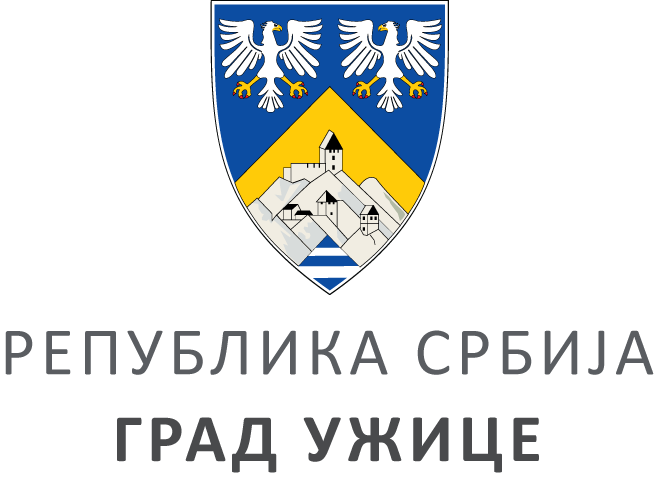 ГРАДСКА УПРАВА ЗА УРБАНИЗАМ, ИЗГРАДЊУ И ИМОВИНСКО ПРАВНЕ ПОСЛОВЕГРАДСКА УПРАВА ЗА УРБАНИЗАМ, ИЗГРАДЊУ И ИМОВИНСКО ПРАВНЕ ПОСЛОВЕГРАДСКА УПРАВА ЗА УРБАНИЗАМ, ИЗГРАДЊУ И ИМОВИНСКО ПРАВНЕ ПОСЛОВЕГРАДСКА УПРАВА ЗА УРБАНИЗАМ, ИЗГРАДЊУ И ИМОВИНСКО ПРАВНЕ ПОСЛОВЕVI ББрој: 404-140/2022ББрој: 404-140/2022Датум:Датум:06.05.2022.годинеПоглављеНазив поглављаСтранаIОпшти подаци о набавци3.IIВрста, техничке карактеристике (спецификације), радова, рок извршења, место извршења евентуалне додатне услуге и сл.4. IIIИзбор учесника и додела уговора8. IVКритеријум за доделу уговора11.VСписак образаца који су саставни део конкурсне документације12. VIУпутство понуђачима како да сачине понуду25.Р.брКРИТЕРИЈУМИ ЗА КВАЛИТАТИВНИ ИЗБОР ПРИВРЕДНОГ СУБЈЕКТАНАЧИН ДОКАЗИВАЊА1.Да привредни субјект или законски заступник привредног субјекта у периоду од претходних пет година од дана истека рока за подношење понуда није правноснажно осуђен, осим ако правноснажном пресудом није утврђен други период забране учешћа у поступку набавке, за кривична дела наведена у члану 111. став 1) тачка (1) и (2) Закона о јавним набавкама;ИЗЈАВА ПРИВРЕДНОГ СУБЈЕКТА О ИСПУЊЕНОСТИ КРИТЕРИЈУМА ЗА КВАЛИТАТИВНИ ИЗБОР ПРИВРЕДНОГ СУБЈЕКТА (Образац 2. у поглављу V ове конкурсне документације), којом привредни субјект под пуном материјалном и кривичном одговорношћу изјављује као одговорно лице привредног субјекта да испуњава критеријуме за квалитативни избор привредног субјекта у складу са чланом 111. Закона о јавним набавкама.2.Да је привредни субјект измирио доспеле порезе и доприносе за обавезно социјално осигурање или му је обавезујућим споразумом или решењем, у складу са посебним прописом, одобрено одлагање плаћања дуга, укључујући све настале камате и новчане казне;ИЗЈАВА ПРИВРЕДНОГ СУБЈЕКТА О ИСПУЊЕНОСТИ КРИТЕРИЈУМА ЗА КВАЛИТАТИВНИ ИЗБОР ПРИВРЕДНОГ СУБЈЕКТА (Образац 2. у поглављу V ове конкурсне документације), којом привредни субјект под пуном материјалном и кривичном одговорношћу изјављује као одговорно лице привредног субјекта да испуњава критеријуме за квалитативни избор привредног субјекта у складу са чланом 111. Закона о јавним набавкама.3.Да привредни субјект није у периоду од претходне две године од дана истека рока за подношење понуда повредио обавезе у области заштите животне средине, социјалног и радног права, укључујући колективне уговоре, а нарочито обавезу исплате уговорене зараде или других обавезних исплата, укључујући и обавезе у складу с одредбама међународних конвенција које су наведене у Прилогу 8. Закона о јавним набавкама;ИЗЈАВА ПРИВРЕДНОГ СУБЈЕКТА О ИСПУЊЕНОСТИ КРИТЕРИЈУМА ЗА КВАЛИТАТИВНИ ИЗБОР ПРИВРЕДНОГ СУБЈЕКТА (Образац 2. у поглављу V ове конкурсне документације), којом привредни субјект под пуном материјалном и кривичном одговорношћу изјављује као одговорно лице привредног субјекта да испуњава критеријуме за квалитативни избор привредног субјекта у складу са чланом 111. Закона о јавним набавкама.4.Да не постоји сукоб интереса,  а у вези члана 50. Закона о јавним набавкама;ИЗЈАВА ПРИВРЕДНОГ СУБЈЕКТА О ИСПУЊЕНОСТИ КРИТЕРИЈУМА ЗА КВАЛИТАТИВНИ ИЗБОР ПРИВРЕДНОГ СУБЈЕКТА (Образац 2. у поглављу V ове конкурсне документације), којом привредни субјект под пуном материјалном и кривичном одговорношћу изјављује као одговорно лице привредног субјекта да испуњава критеријуме за квалитативни избор привредног субјекта у складу са чланом 111. Закона о јавним набавкама.5.Да привредни субјект није: а) покушао да изврши непримерен утицај на поступак одлучивања наручиоца; б) покушао да дође до поверљивих података који би могли да му омогуће предност у поступку набавке и в) доставио обмањујуће податке који могу да утичу на одлуке које се тичу искључења привредног субјекта, избора привредног субјекта или доделе уговораР.бр.КРИТЕРИЈУМИ ЗА ИЗБОР ПРИВРЕДНОГ СУБЈЕКТАНАЧИН ДОКАЗИВАЊА1.Стручни капацитет:Да привредни субјект има у радном односу на неодређено или одређено време или ангажованог по основу уговора ван радног односа одговорног урбанисту са личном лиценцом и то:Доказ о радном статусу и то : образац М (пријава, промена, одјава на обавезно социјално осигурање), за носиоца лиценце који је запослен код понуђача, доставља се фотокопија уговора о раду, односно за лице које није запослено код понуђача фотокопија уговора у складу са Законом о раду, из ког се види радно ангажовање- Копија личне лиценцеНАЗИВ ОБРАСЦАБРОЈ ОБРАСЦА1.Образац понудеОБРАЗАЦ БР. 12.Изјава привредног субјекта о испуњености критеријума за  квалитативни избор привредног субјектаОБРАЗАЦ БР. 23.Изјава подизвођача испуњености критеријума за квалитативни избор привредног субјектаОБРАЗАЦ БР. 34.Модел уговораОБРАЗАЦ БР. 45.Предмер радова - образац структуре понуђене ценеОБРАЗАЦ БР. 5Назив:Адреса:Матични број:Порески идентификациони број (ПИБ):Име особе за контакт:Адреса електронске поште (e-mail):Телефон:Телефакс:Број рачуна понуђача и назив банке:Лице овлашћено за потписивање уговораДа ли је привредни субјект уписан у регистар понуђача у Републици Србији)? ДАНЕАко је одговор да наведите интернет страницу на којој је регистрација доступна:А) САМОСТАЛНО Б) СА ПОДИЗВОЂАЧЕМВ) КАО ЗАЈЕДНИЧКУ ПОНУДУ1)Назив подизвођача:Адреса:Матични број:Порески идентификациони број:Име особе за контакт:Вредност или проценат укупне вредности набавке који ће извршити подизвођач:Део предмета набавке који ће извршити подизвођач:2)Назив подизвођача:Адреса:Матични број:Порески идентификациони број:Име особе за контакт:Вредност или проценат укупне вредности набавке који ће извршити подизвођач:Део предмета набавке који ће извршити подизвођач:1)Назив учесника у заједничкој понуди:Адреса:Матични број:Порески идентификациони број:Име особе за контакт:2)Назив учесника у заједничкој понуди:Адреса:Матични број:Порески идентификациони број:Име особе за контакт:Укупна цена без ПДВ-а Укупна цена са ПДВ-омРок и начин плаћања1. Авансно, у висини од ________% (не више од 20%) од укупне уговорене цене без пдв-а уз достављање следеће документације:-	предрачуна у износу аванса;-	меница за повраћај авансног плаћања.2. Преостали износ у висини од ____% од укупне уговорене цене без пдв-а, што износи ________ динара без пдв-а,  Наручилац ће платити након извршених услуга на основу фактуре-рачуна/ Пружаоца услуге, у складу са Законом о роковима измирења новчаних обавеза у комерцијалним трансакцијама („Службени гласник РС”, бр. 119/12, 68/15 и 113/2017). Рок за извршење посла (не може бити дужи од 30 (тридесет) дана од дана закључења уговора)______ дана од дана закључења уговора (уписати)Рок важења понуде(минимум 60 (шездесет) дана од дана отварања понуда)_____ дана од дана отварања понуда (минимум 60) (уписати) НАРУЧИЛАЦЗА ПРУЖАОЦА УСЛУГЕПредмет набавкеУслуге израде измене и допуне Плана детаљне регулације „Међај“Укупна цена без пдв-аУкупна цена са пдв-ом123Израда измене и допуне Плана детаљне регулације „Међај“ УКУПНО:Датум:Потпис понуђача